§598-C.  Process for determination of reduction or substantially altered use of designated landThe Department of Agriculture, Conservation and Forestry, Bureau of Parks and Lands shall adopt rules to establish an objective evaluation process for determining if a proposed activity on land designated under this chapter and under the jurisdiction of the bureau would cause the land to be reduced or the uses of the land to be substantially altered.  In adopting the rules, the bureau shall observe the requirements relating to designated lands in the Constitution of Maine, Article IX, Section 23 and ensure proper exercise of the bureau's public trust responsibility.  These rules must also include provisions for public notice and comment before authorizing any such activity and for determining the appropriate instrument to be used to authorize that activity, including but not limited to whether an easement, lease, license or other instrument should be used.  Rules adopted pursuant to this section are major substantive rules as defined in Title 5, chapter 375, subchapter 2‑A.  [PL 2021, c. 654, §1 (NEW).]SECTION HISTORYPL 2021, c. 654, §1 (NEW). The State of Maine claims a copyright in its codified statutes. If you intend to republish this material, we require that you include the following disclaimer in your publication:All copyrights and other rights to statutory text are reserved by the State of Maine. The text included in this publication reflects changes made through the First Regular and First Special Session of the 131st Maine Legislature and is current through November 1, 2023
                    . The text is subject to change without notice. It is a version that has not been officially certified by the Secretary of State. Refer to the Maine Revised Statutes Annotated and supplements for certified text.
                The Office of the Revisor of Statutes also requests that you send us one copy of any statutory publication you may produce. Our goal is not to restrict publishing activity, but to keep track of who is publishing what, to identify any needless duplication and to preserve the State's copyright rights.PLEASE NOTE: The Revisor's Office cannot perform research for or provide legal advice or interpretation of Maine law to the public. If you need legal assistance, please contact a qualified attorney.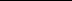 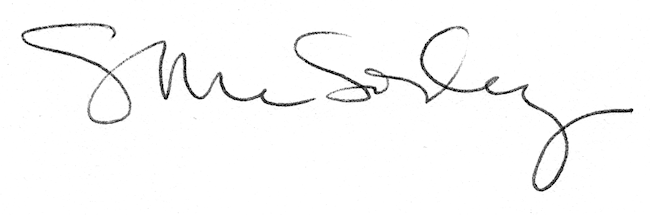 